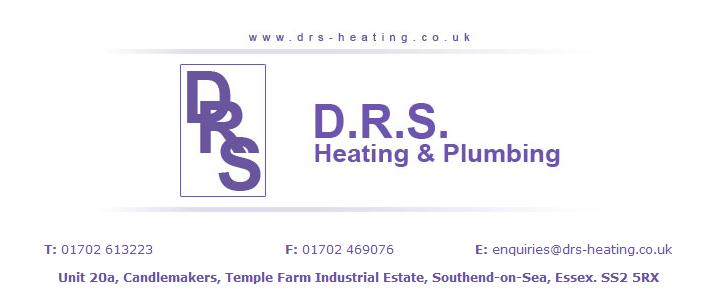 We wish to open a credit account with you and give the necessary particluars and references here under.Full Company Name 	_________________________________________________________________Address to which accounts are to be sent      ________________________________________________ __________________________________________________________________________________________________________________________________________________________________________Registered Office	_________________________________________________________________Company Registration Number	___________________________________________________________Telephone Number	_________________________________________________________________Expected Monthly Sales     _______________________________________________________________Trade References	No. 1	________________________________________________________________________	______________________________________________________________________________	No. 2	________________________________________________________________________	______________________________________________________________________________	No. 3	________________________________________________________________________	______________________________________________________________________________Bankers Name & Address	_______________________________________________________________________________________________________________________________________________We hereby note that your terms are strictly 28 days and we agree to abide by these terms.Signed	_________________________________		Date  ___________________________Position held in company	__________________________________________________________